Unit 7 EnrichmentPart 1:Watch the video at: http://animoto.com/play/7LBucwVOX9tR0MrGQHNx0gAs you watch, answer the following:Define "Artificial Selection" and describe why it's a type of genetic engineering.Why does selective breeding take longer than genetic engineering done in the lab? (Hint: your answer should include the following terms-independent assortment, crossing over, segregation of alleles, and random fertilization).Part 2: Take a look at the root word list provided. Translate the 8 dinosaur names givenUsing the list, make up a dinosaur name and sketch it based on the name.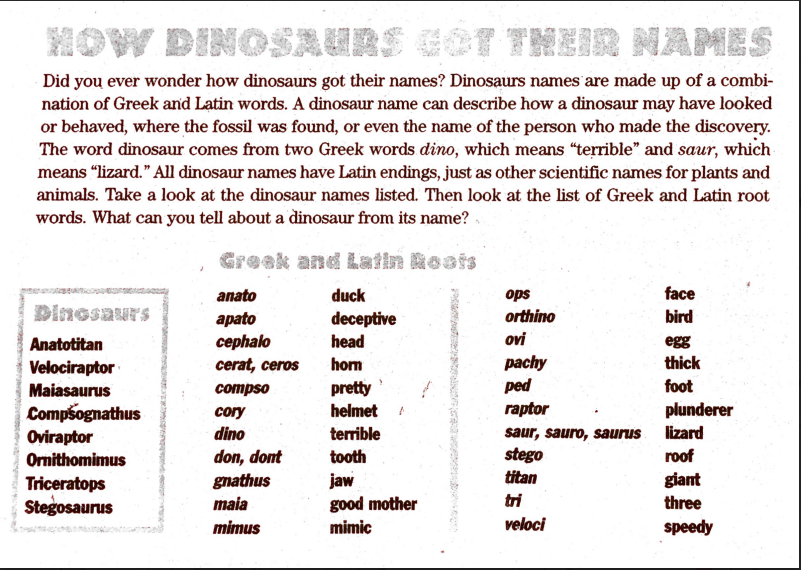 